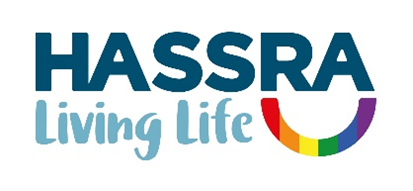 National Work Programme 2023Contents										PageStrategic Priorities									3Priority 1: National Programme – Unique Offer					3Priority 2: Building Membership							4Priority 3: Supporting Clubs and Volunteers 						4	Priority 4: Promoting Equality and Diversity						5Priority 5: Building Sponsorship							5Priority 6: Building our Business							6Priority 7: Managing the Business							6Key2023 National Work ProgrammeThe HASSRA Three Year Strategy 2021 to 2023 sets out our strategic vision and priorities for the Association.  The key steps we will take in 2023 towards the achievement of those objectives are set out below.HASSRA National TeamMay 2023ACAwards CommitteeBDMBusiness Development ManagerBOMNational Board of ManagementCMMCMTDHSCDWPCommunications and Marketing ManagerCommunications and Marketing TeamDepartment of Health and Social CareDepartment for Work and PensionsFCFinance CommitteeHLMMTNCNFMHASSRA Live ManagerManagement TeamNational ChairNational Finance ManagerNOMNational Operations ManagerPDCProgramme and Delivery CommitteePDMPDTProgramme Delivery ManagerProgramme Delivery TeamRMTResources and Membership TeamRFAsRegional Finance AssistantsRFMsRegional Finance ManagersPriority 1: National Programme – A Unique Offer to MembersPriority 1: National Programme – A Unique Offer to MembersPriority 1: National Programme – A Unique Offer to MembersPriority 1: National Programme – A Unique Offer to MembersPriority 1: National Programme – A Unique Offer to MembersActivityTaskOwnerStart End Annual General MeetingPlan, organise and deliver all elements of the Annual General Meeting including elections, motions and reports.PDT/BDM/    NFM01/01/2311/05/23Awards DinnerPlan, organise and deliver an Awards Dinner for winnersPDT/BDM/ NFM01/01/2311/05/23National ChampionshipsPlan, organise and deliver April, July and September Festivals at Warwick University.PDM/PDT01/01/2310/09/23Summer PromotionPlan, organise and deliver Summer Promotion offering over 50% discount to selected UK theme parks and attractions.  NFM01/03/2331/08/23Winter PromotionPlan, organise and deliver a free Christmas cash and gadgets prize draw £50k in total.CMT01/09/2331/12/23LotteryPlan, organise and deliver twelve monthly lottery draws, notify winners and publish results. RMT/CMTOngoingOngoingDevelopment FundContinue to deliver a scheme to provide financial support for individual members wishing to develop their skills.AC/CMTOngoingOngoingFree CompetitionsPlan, organise and deliver a minimum of 10 national fun ‘n’ free competitions, ballots or giveaways; notify winners and publish results.CMTOngoingOngoingOnline ProgrammePlan, organise and deliver all elements of the Online Programme PDT/CMT01/01/2331/12/23Membership BenefitsContinue to seek valuable membership benefits and new offerings and promote them through modern communication methods including HASSRA website, Digital Livelife magazine, e-mail Facebook, Twitter and YouTube. PDT/CMTOngoingOngoingProgramme DevelopmentReview overall mix of the programme to ensure broad appeal to members.PDM/PDCOngoingOngoingPriority 2: Building MembershipPriority 2: Building MembershipPriority 2: Building MembershipPriority 2: Building MembershipPriority 2: Building MembershipActivityTaskOwnerStart End Running recruitment campaignsDevise and implement recruitment plans to target traditional and new markets based on management information on take-up rates and incorporating D&I data for each region. Special attention to be paid to DWP and DHSC new recruits, and to the new Social Security Scotland.PRT01/01/2331/12/23Research leavers data and membership eligibilityInvestigate potential new pools of eligible members and research access to leavers data.NOM01/03/2331/12/23Publishing recruitment materialsDesign and print new marketing products to support the recruitment and retention of members. CMT/PDMOngoingOngoingMembership retentionContinue to offer a wide programme of membership benefits and events so that each member receives good value from their membership. PDTOngoingOngoingMembership retentionEnsure timely communications with staff leaving our sponsor departments to encourage them to maintain their HASSRA membership.PDM/CMTOngoingOngoingPromoting HASSRA to managersPromote the benefits of HASSRA by actively seeking to attend DWP, DHSC and other qualifying employers’ management events.PDTOngoingOngoingPromoting HASSRA to managersActively publicise and promote the achievements of the winner of the Best Business Sponsor Award.CMT01/04/2301/07/23Priority 3: Supporting Clubs and Volunteers  Priority 3: Supporting Clubs and Volunteers  Priority 3: Supporting Clubs and Volunteers  Priority 3: Supporting Clubs and Volunteers  Priority 3: Supporting Clubs and Volunteers  ActivityTaskOwnerStart End HASSRA LiveCarry out a consultation with clubs and regions to find out what they need HASSRA Live to do for them. Includes creation of steering group and continuation of ‘how to’ videos.HLM01/04/2331/12/23HASSRA LiveProvide regions and clubs with on-line digital business tools to help them deliver a programme and communicate with members.HLMOngoingOngoingVolunteer ToolkitComplete a review of the volunteer toolkit ensuring it is up to date and available on website.PDT/CMTOngoingOngoingConduct and DisciplineReview and update conduct and discipline policy and procedures to provide regions with clear guidance.NOM01/01/2330/06/23Quarterly MI ReportsProduce quarterly MI reports for regions.BDMQuarterlyQuarterlyPriority 4: Promoting Equality and DiversityPriority 4: Promoting Equality and DiversityPriority 4: Promoting Equality and DiversityPriority 4: Promoting Equality and DiversityPriority 4: Promoting Equality and DiversityActivityTaskOwnerStart End Develop equal opportunity policiesDevelop and implement policies to ensure the management of the association and the delivery of programmes are inclusive of all members and take account of their diverse needs and preferences.NOM/PDMOngoingOngoingEquality and diversity dataCollect data on diversity in our biennial member survey and from events participants and use this to inform policy and programme planning and delivery.CMM/PDMOngoingOngoingPriority 5: Building Sponsorship Priority 5: Building Sponsorship Priority 5: Building Sponsorship Priority 5: Building Sponsorship Priority 5: Building Sponsorship ActivityTaskOwnerStart End Develop effective partnerships with departmental sponsorsIssue an Annual Report to sponsor Executive Teams to summarise outputs delivered to members and key survey findings.NOM01/06/2331/08/23Develop effective partnerships with departmental sponsorsCollaborate with DWP’s Health and Wellbeing team to support its health and wellbeing policy and objectives. PDMOngoingOngoingDevelop effective partnerships with departmental sponsorsApproach the Director General, Work and Health to garner support and promote the advantages of HASSRA membership to the Department.NC01/04/2331/12/23Develop effective partnerships with departmental sponsorsMinimise any pressures our activities may create for businesses and colleagues by staging events and activities outside business hours or in lunch breaks.PDM/PDTOngoingOngoingSecure sponsorshipIdentify organisations to sponsor HASSRA events and activities.PDM/NOMOngoingOngoingPriority 6: Building our Business Priority 6: Building our Business Priority 6: Building our Business Priority 6: Building our Business Priority 6: Building our Business ActivityTaskOwnerStart End HASSRA LIVEInvestigate the development and viability of a HASSRA Live native App. HLM01/03/2331/12/23HASSRA LIVEContinuously improve HASSRA Live to ensure we exploit all the opportunities afforded by digital.MTOngoingOngoingCommunications PlanReview and update current strategic communications plan, to ensure all HASSRA communication products and channels remain fit for purpose in light of Association objectives and current challenges.CMMOngoingOngoingSocial Media & Other Communications ChannelsMaximise the use of social media and other communication channels (e.g. Facebook, Twitter and YouTube) as part of an integrated approach to communications and marketing.CMMOngoingOngoingStrategic Forward LookKeep under review strategic planning paper to inform future direction of Association.NOM/BOMOngoingOngoingCSSC ReviewUndertake a review of relationship between the two organisations.NOM/BOMOngoingOngoingDevelopment Fund Keep under review Development Fund and identify steps to generate higher take-up.CMMOngoingOngoingPriority 7: Managing our Business Priority 7: Managing our Business Priority 7: Managing our Business Priority 7: Managing our Business Priority 7: Managing our Business ActivityTaskOwnerStart End National Accounts Day-to-day management of income and expenditure.NFMOngoingOngoingNational Accounts Report income and expenditure on a quarterly basis to National Board of Management.NFMQuarterlyQuarterlyNational Accounts Calculate and distribute rebates to regions.NFMQuarterly (end Mar, Jun, Sep, Dec)Quarterly (end Mar, Jun, Sep, Dec)Regional AccountsDay-to-day management of income and expenditure.RMTOngoingOngoingRegional AccountsReport income and expenditure to Regional Boards.RFMsQuarterlyQuarterlyRegional AccountsCalculate and distribute rebates to clubs.RFMsAnnuallyAnnuallyRegional AccountsProvide advice and guidance to regions and clubs on management of funds and governance.FC/RFMs/PDTOngoingOngoingTicket salesProcurement of theme park tickets from suppliers.RFAs/RFMsOngoingOngoingTicket salesFulfilment of ticket orders from members using website according to agreed service standards.RFAsOngoingOngoingTicket salesManage contract and service levels of cinema e-code sales with Cinema Society.NFMOngoingOngoing